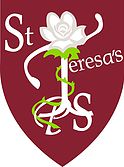  Autumn (1) Newsline  2022Parents / Guardians, I hope this Newsline finds you and your family well. The staff and myself would like to wish you and your children a successful and happy year in St. Teresa’s. A special warm welcome to our new Primary 1 children and the new children in other classes too.  Remember all future correspondence will be through the school app, website and text message service, please make sure you have these up to date.  COVID-19 RegulationsWe are still currently maintaining guidelines from the Dept. of Education, PHA and the Government regarding our school, but can I reiterate, if your child is displaying symptoms of coronavirus, please notify the school and take the necessary precautions.  Please make sure your contact details are up to date in the school office at all times, and if your child does test positive they have to remain at home to isolate for 3 days.SeesawAll teachers will keep in touch with parents / guardians via the Seesaw app. Please make sure you are signed up to your child’s teacher / class.Food Allergies / Healthy BreakCan I ask you to adhere to precautions we have in school for children with severe allergies?  To date we have 3 children (who require epipens) and can I ask that NO nuts or fish are brought into school at ANYTIME.  As we are a healthy eating school we require our children to bring in water, fruit or vegetables to eat / drink at breaktime.  We hope to see an improvement in concentration and behaviours if we move forward together on this. HomeworkAll our children have commenced homeworks again and it is vital that you sign their reading log / records each night and look over their tasks – in literacy / numeracy or ELearning nights.AfterschoolsOur afterschool activities have commenced again for Term 1. Please keep a check on the school app for full list of activities from 2-3pm and 3-4pm Monday – Friday. When the next set of afterschool activity bookings open, you will be notified by the school app, please ensure you have the notifications switched on for the app. Music ServiceThe EA Music Tutors have commenced lessons again in school.  This year they are teaching individual children in violin, saxophone and piano.  We have been able to avail of whole class tuition projects for P4 (Violins), P5 (Clarinets) and P6 (Recorders) this term, for the first time.  Over the next few days, I will send out fees in order to cover some of the costs to the music service.  I appreciate your help and cooperation with this.  Please see jotform ‘Music Expression’ on school app (if interested return by 13th Sept)Drama TeacherMrs Garvey is able to restart ‘Speech & Drama’ tuition for all our classes this term.  This will promote children’s self-confidence and self-esteem, allowing children to learn oral literacy and performance techniques. We hope to help parents/guardians this year (if we have enough interest) by bringing in adjudicators from the Banbridge Festival / Feis into the school to save you travelling to Banbridge in November.School CounsellorWe are glad to welcome back Mrs Jane McGeary into our school to work with our children / staff each Wednesday morning.  If you think your child would benefit from speaking / working with our counsellor, please contact your child’s teacher to make a referral.Dinner / Bus MoneyPlease pay Dinner money (£2.60 per day) and Bus money (£1 single / £1.50 return) EACH MONDAY on the school app using the booking form.  If your child misses a day, this money will be carried over until the next day / week. Your co-operation with this will be greatly appreciated. 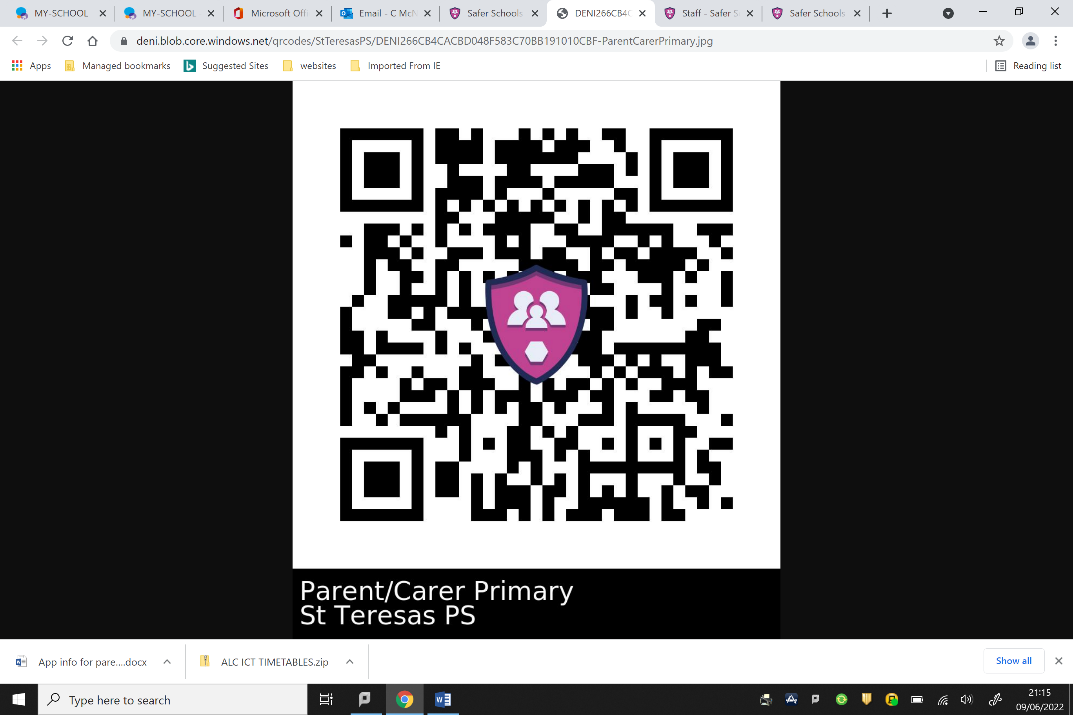 Safer Schools App for ParentsOur school has now signed up to the Safer Schools App   Safer Schools helps entire school communities to better protect themselves in the Digital World, through delivering relevant safeguarding information to teachers, pupils, parents and carers. Its aim is to alert members to any issues arising through gaming, social media and websites.To be part of safer school, follow the following steps…… Using your app store or Google Play store search for Safer Schools NI App and download Register for an account with a valid email address and password  Click I have a code and enter code – 0899 or use the attached QR score Autism Workshops – Jan/Feb 2023We are hosting ‘Autism Awareness Workshops’ in our school on 17th, 24th, 31st January and 7th February 2023 from 3-5pm and 7-9pm.  The Middletown Autistic Centre are hosting these information sessions and you are all welcome to attend.17th Jan – Autism, learning styles and impact of visual teaching methods24th Jan – Autism and Social Communication31st Jan – Autism and Sensory Processing7th Feb – Autism and Anxiety ManagementImportant Upcoming Dates14th / 15th Sept – School Nurse P2s21st Sept – P7 Swimming to begin (Jotform will follow on app)22nd Sept – Beginning of year Mass for all children in school22nd Oct – Friends of St Teresa’s ‘Derry Girls Disco’ in Woodville Arms ( See Facebook for details)28th Oct -  Dress up day in school (Optional)31st Oct – 4th Nov – School closed for Halloween11th Nov – Flu Vaccination - Whole school14th Nov – 18th Nov – Parent Teacher Meetings6th Dec – Pantomime ‘Cinderella’ whole school in Armagh Market Place23rd Dec – School finishes at 11.30am for all children26th Dec – 5th Jan 23 – Christmas Holidays (inc)